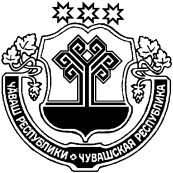             В соответствии с Бюджетным кодексом Российской Федерации, Гражданским кодексом Российской Федерации и на основании Устава Янтиковского сельского поселения  Янтиковского района Собрание депутатов Янтиковского сельского поселения Янтиковского района Чувашской Республики решило:1. Утвердить прилагаемый Порядок представления главным распорядителем средств местного бюджета в финансовый отдел администрации Янтиковского района информации о совершаемых действиях, направленных на реализацию Янтиковским сельским поселением Янтиковского района права регресса, либо об отсутствии оснований для предъявления иска о взыскании денежных средств в порядке регресса.2. Настоящее решение вступает в силу после его официального опубликования в издании «Вестник Янтиковского сельского поселения Янтиковского района».Председатель Собрания депутатов  	 Янтиковского  сельского поселения                                     	С.В. НиколаеваГлава Янтиковского  сельского поселения                             Н.И. СормовПриложение к решению Собрания депутатов Янтиковского  сельского поселения Янтиковского района от 21.05.2019 №65/2

Порядокпредставления главным распорядителем средств местного бюджета в финансовый отдел администрации Янтиковского района информации о совершаемых действиях, направленных на реализацию права регресса, либо об отсутствии оснований для предъявления иска о взыскании денежных средств в порядке регресса1. Настоящий Порядок представления главным распорядителем средств местного бюджета в финансовый отдел Администрации Янтиковского района  информации о совершаемых действиях, направленных на реализацию Янтиковским сельским поселением Янтиковского района  права регресса, либо об отсутствии оснований для предъявления иска о взыскании денежных средств в порядке регресса (далее - Порядок) разработан в соответствии с пунктом 4 статьи 242.2 Бюджетного кодекса Российской Федерации и устанавливает правила представления главными распорядителями средств местного бюджета (далее - главный распорядитель) в финансовый отдел администрации Янтиковского района (далее - финансовый отдел) информации о совершаемых действиях, направленных на реализацию Янтиковским сельским поселением Янтиковского района  права регресса, либо об отсутствии оснований для предъявления иска о взыскании денежных средств в порядке регресса.2. Финансовый отдел в течение 10 календарных дней со дня исполнения за счет казны Янтиковского сельского поселения Янтиковского района судебного акта о возмещении вреда в соответствии со статьей 1069 Гражданского кодекса Российской Федерации направляет главному распорядителю средств бюджета уведомление по форме согласно приложению 1 к настоящему Порядку.3. Главный распорядитель средств бюджета в течение 150 календарных дней со дня поступления уведомления представляет в финансовый отдел информацию о наличии либо отсутствии оснований для предъявления иска о взыскании денежных средств в порядке регресса.4. Информация о совершаемых действиях представляется главным распорядителем средств бюджета в финансовый отдел ежеквартально не позднее 5 числа месяца, следующего за отчетным кварталом, по форме согласно приложению 2 к настоящему Порядку.5. Информация о совершаемых действиях представляется в финансовый отдел в системе электронного документооборота и/или на бумажном носителе.6. Датой представления информации о совершаемых действиях в финансовый отдел считается:а) дата ее фактического представления - при представлении информации на бумажном носителе непосредственно в финансовый отдел;б) дата ее регистрации, зафиксированная в системе и электронного документооборота - при направлении информации в электронном виде.Приложение 1к Порядку представления главным распорядителем средств местного бюджета в финансовый отдел Администрации Янтиковского района информации о совершаемых действиях, направленных на реализацию Янтиковским сельским поселением Янтиковского района права регресса, либо об отсутствии оснований для предъявления иска о взыскании денежных средств в порядке регресса
ФОРМА
                       В Администрацию Янтиковского сельского поселения Янтиковского районаУВЕДОМЛЕНИЕФинансовый отдел Администрации Янтиковского района  уведомляет о том, что на основании исполнительного листа_____________________________________________________________________________,(указывается серия и номер исполнительного листа)выданного «____» _______________ 20___ г. во исполнение _____________________________________________________________________________(указывается судебный акт и дата его принятия)_____________________________________________________________________________по делу № ___________________________________________________________________,(указывается номер судебного дела, данные о сторонах по делу)за счет казны __________ сельского поселения Янтиковского района  платежным поручением от «____» ________ 20___ г. № __________ на счет _____________________________________________________________________________(для физического лица указывается фамилия, имя и отчество (при наличии), для юридического лица - его полное наименование)перечислены денежные средства в сумме _______________________ рублей.
____________________             ____________                         __________________________          (должность)                                      (подпись)                                                      (расшифровка подписи)Приложение 2к Порядку представления главным распорядителем средств местного бюджета в финансовый отдел Администрации Янтиковского района информации о совершаемых действиях, направленных на реализацию Янтиковским сельским поселением Янтиковского района права регресса, либо об отсутствии оснований для предъявления иска о взыскании денежных средств в порядке регрессаФОРМАВ финансовый отдел администрации Янтиковского района
ИНФОРМАЦИЯза ________ квартал 20 ___ годао совершаемых Янтиковским сельским поселением Янтиковского района действиях, направленных на реализацию права регрессаЧУВАШСКАЯ РЕСПУБЛИКАЯНТИКОВСКИЙ РАЙОНЧĂВАШ РЕСПУБЛИКИТĂВАЙ РАЙОНĚСОБРАНИЕ ДЕПУТАТОВЯНТИКОВСКОГО СЕЛЬСКОГО
ПОСЕЛЕНИЯРЕШЕНИЕ 21  мая  2019   № 65/2село ЯнтиковоТĂВАЙ ЯЛ ПОСЕЛЕНИЙĚНДЕПУТАТСЕН ПУХĂВĚ                   ЙЫШĂНУ 21  май  2019  № 65/2Тǎвай ялěОб утверждении Порядка представления главным распорядителем средств местного бюджета в финансовый отдел администрации Янтиковского района информации о совершаемых действиях, направленных на реализацию Янтиковским сельским поселением Янтиковского района права регресса, либо об отсутствии оснований для предъявления иска о взыскании денежных средств в порядке регрессаN Информация об исполненном судебном актеИнформация об исполненном судебном актеИнформация об исполненном судебном актеИнформация об исполненном судебном актеМеры, принятые для взыскания денежных средств в порядке регрессаМеры, принятые для взыскания денежных средств в порядке регрессаМеры, принятые для взыскания денежных средств в порядке регрессаМеры, принятые для взыскания денежных средств в порядке регрессаМеры, принятые для взыскания денежных средств в порядке регрессаМеры, принятые для взыскания денежных средств в порядке регрессаМеры, принятые для взыскания денежных средств в порядке регрессаМеры, принятые для взыскания денежных средств в порядке регрессаМеры, принятые для взыскания денежных средств в порядке регрессаМеры, принятые для взыскания денежных средств в порядке регрессаМеры, принятые для взыскания денежных средств в порядке регресса123456789101112131415наименование судебного органа, принявшего судебный актномер судебного дела и дата принятия судебного актадата уведомления, направленного финансовым органомсумма, перечисленная за счет казны Янтиковского района, руб.дата подачи искового заявления в порядке регрессанаименование судебного органа, в который подано исковое заявление в порядке регрессаномер судебного деладата принятия судебного актасумма, взысканная в порядке регресса, руб.дата вступления судебного акта в законную силудата направления исполнительного документа для исполнениянаименование организации, принявшей исполнительный документ на исполнение/наименование под разделения Федеральной службы судебных приставов, возбудивших исполнительное производстводата принятия исполнительного документа для исполнения/дата возбуждения исполнительного производства Федеральной службой судебных приставовмеры, принятые по исполнению судебного актадата перечисления денежных средств в местный бюджет номер платежного документа, перечисленная сумма, руб.